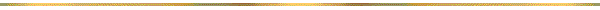 «Allegato B- Scheda Progetto»Allegato B- Scheda ProgettoAvviso pubblico per la selezione di soggetti partner, in qualità di soggetti attuatori, interessati alla presentazione di proposte pro-gettuali a valere sull’«Avviso pubblico per la selezione di progetti sperimentali di Innovazione Sociale in attuazione del decreto del Presidente del Consiglio dei Ministri 21 dicembre 2018 “Modalità di funzionamento e di accesso al Fondo di innovazione sociale, istituito dalla legge di bilancio 2018”» della Presidenza del Con-siglio dei Ministri [CIG 822002640B]TITOLO DEL PROGETTODURATA: ………..… (n. mesi)SEZIONE 1 – SOGGETTO PROPONENTERiferimenti EnteResponsabile del progettoReferente operativoSEZIONE 2 – SOGGETTI DEL PARTENARIATOElenco dei soggetti aderenti al partenariatoDescrizione del partenariato, con riferimento alle modalità di selezione e alle competenze specifiche di ciascun partnerMax 7.000 caratteri (Font Times New Roman 10; interlinea 1,0)Indicazione del profilo professionale, del livello di seniority e del ruolo svolto nel progetto per ciascun/a componente del gruppo di lavoro.SEZIONE 3 – SINTESI DEL PROGETTO	Descrizione sintetica dell’idea progettuale e del suo sviluppo fino all’Intervento IIIMax 7.000 caratteri (Font Times New Roman 10; interlinea 1,0)	Descrizione delle attività (in work package)Max 7.000 caratteri (Font Times New Roman 10; interlinea 1,0)SEZIONE 4 – ELEMENTI VALUTATIVI DEL PROGETTO	Proposta progettuale, ampiezza e profondità dei benefici sociali generabiliDescrivere il bisogno sociale individuato in relazione alle aree di intervento, al gruppo target di popolazione e alla capacità di generare valore pubblico per il territorio di riferimentoMax 4.000 caratteri (Font Times New Roman 10; interlinea 1,0)Descrivere i possibili strumenti e indicatori di misurazione e valutazione dell’impatto socialeMax 2.000 caratteri (Font Times New Roman 10; interlinea 1,0)Descrivere la suddivisione del lavoro necessario per il raggiungimento degli obiettivi di progetto con riferimento all’esperienza, competenza e capacità organizzativa dei partner nonché alla coerenza del profilo dell’investitore/finanziatore privato rispetto allo strumento di finanza presceltoMax 4.000 caratteri (Font Times New Roman 10; interlinea 1,0)Descrivere gli strumenti adottati e le modalità volte a favorire una prospettiva di genereMax 4.000 caratteri (Font Times New Roman 10; interlinea 1,0)Descrivere l’affidabilità della proposta progettuale attraverso il riferimento ad analisi nazionali e internazionali/indagini/studi/modelliMax 4.000 caratteri (Font Times New Roman 10; interlinea 1,0)Descrivere la congruità del Piano-economico finanziarioMax 4.000 caratteri (Font Times New Roman 10; interlinea 1,0)	Innovatività della soluzione proposta come oggetto dello studio di fattibilitàDescrivere l’originalità dell'idea progettuale in riferimento al rapporto fra rischi e potenzialità della stessaMax 4.000 caratteri (Font Times New Roman 10; interlinea 1,0)Descrivere la capacità di creare un approccio innovativo ai servizi pubblici attraverso soluzioni e strumenti che sappiano cogliere le opportunità derivanti dall’ICT e dall’ibridazione di diverse accezioni di innovazione (tecnologica, sociale e di processo), con risultati attesi duraturi nel tempoMax 4.000 caratteri (Font Times New Roman 10; interlinea 1,0)	Potenziale di scalabilità e replicabilità della soluzione propostaDescrivere la capacità di scalare gli impatti generabili dall’idea progettualeMax 4.000 caratteri (Font Times New Roman 10; interlinea 1,0)Descrivere la possibilità di replicare gli impatti generabili della proposta progettuale in altri contestiMax 4.000 caratteri (Font Times New Roman 10; interlinea 1,0)	Miglioramento delle capacità di innovazione delle pubbliche amministrazioniDimostrare il criterio di sostenibilità economica e sociale della proposta progettuale, con particolare riferimento alla capacità e dimostrabilità di generare minori spese o maggiori entrate per la pubblica amministrazioneMax 4.000 caratteri (Font Times New Roman 10; interlinea 1,0)Descrivere l’adattabilità dell’idea progettuale alla costruzione di strumenti di finanza d'impatto sociale da cui si evinca il vantaggio per la pubblica amministrazione in termini di valore pubblicoMax 4.000 caratteri (Font Times New Roman 10; interlinea 1,0)Descrivere la capacità di creare relazioni collaborative fra soggetti operanti sul territorio anche con riferimento allo strumento giuridico-amministrativo prescelto per il partenariatoMax 4.000 caratteri (Font Times New Roman 10; interlinea 1,0)SEZIONE 5 - CRONOPROGRAMMASEZIONE 6- PIANO ECONOMICO – FINANZIARIO  Finanziamento richiesto: Il finanziamento richiesto è pari a Euro ………. (importo massimo ammissibile 150.000 €).Ripartizione del preventivo di spesa per macro categorie di costiRipartizione del preventivo di spesa per macro categorie di costi e per partner Ripartizione del preventivo di spesa per macro categorie di costi e per attivitàFirmato digitalmente ai sensi dell’art. 24 del D.lgs. 7 marzo 2005, n. 82Denominazione Ente Indirizzo                                                                                   (C.A.P.                )CognomeNomeSede:Comune (Prov.)Indirizzo                                                                                   (C.A.P.                )TelefonoE-mailCognomeNomeSede:Comune (Prov.)Indirizzo                                                                                  (C.A.P.                )TelefonoE-mailREFERENTE PROGETTOREFERENTE PROGETTOREFERENTE PROGETTOREFERENTE PROGETTODenominazione Soggetto NomeCognomeTelefonoE-mail Profilo professionaleSeniorityRuolo svolto nel progettoMESE 123456789101112Attività 1: Attività 2: Attività 3: Attività 4: Attività …: Tipologia di costoImporto%Costi direttiRisorse umane Viaggi, vitto e alloggioMateriali e attrezzatureBeni e servizi di terzi (con esclusione di beni immobili)Interventi di manutenzione e ristrutturazione di immobili (entro il 30 % del finanziamento)Altri costiCosti indirettiCosti di gestione e amministrazione (in regime forfettario entro il 10% dei costi diretti)Totali100%Tipologia di costoPartner A ________Partner B________Partner C________Partner …_________TotalePartenariatoEuroEuroEuroEuroEuroCosti direttiRisorse umane Viaggi, vitto e alloggioMateriali e attrezzatureBeni e servizi di terzi (con esclusione di beni immobili)Interventi di manutenzione e ristrutturazione di immobili (entro il 30% del finanziamento)Altri costiCosti indirettiCosti di gestione e amministrazione (in regime forfettario entro il 10% dei costi diretti)TotaliTipologia di costoTipologia di costoAttività 1 _________Attività 1 _________Attività 2________Attività 3________Attività …_________TotalePartenariatoTotalePartenariatoEuroEuroEuroEuroEuroEuroEuroCosti direttiCosti direttiRisorse umane Risorse umane Viaggi, vitto e alloggioViaggi, vitto e alloggioMateriali e attrezzatureMateriali e attrezzatureBeni e servizi di terzi (con esclusione di beni immobili)Beni e servizi di terzi (con esclusione di beni immobili)Interventi di manutenzione e ristrutturazione di immobili (entro il 30% del finanziamento)Interventi di manutenzione e ristrutturazione di immobili (entro il 30% del finanziamento)Altri costiAltri costiCosti indirettiCosti indirettiCosti di gestione e amministrazione (in regime forfettario entro il 10% dei costi diretti)Costi di gestione e amministrazione (in regime forfettario entro il 10% dei costi diretti)TotaliTotaliLuogo  ............................, Data ...../...../..........Luogo  ............................, Data ...../...../..........FIRMA DIGITALEdel Legale rappresentante del soggetto beneficiario/proponenteFIRMA DIGITALEdel Legale rappresentante del soggetto beneficiario/proponenteFIRMA DIGITALEdel Legale rappresentante del soggetto beneficiario/proponenteFIRMA DIGITALEdel Legale rappresentante del soggetto beneficiario/proponenteFIRMA DIGITALEdel Legale rappresentante del soggetto beneficiario/proponente